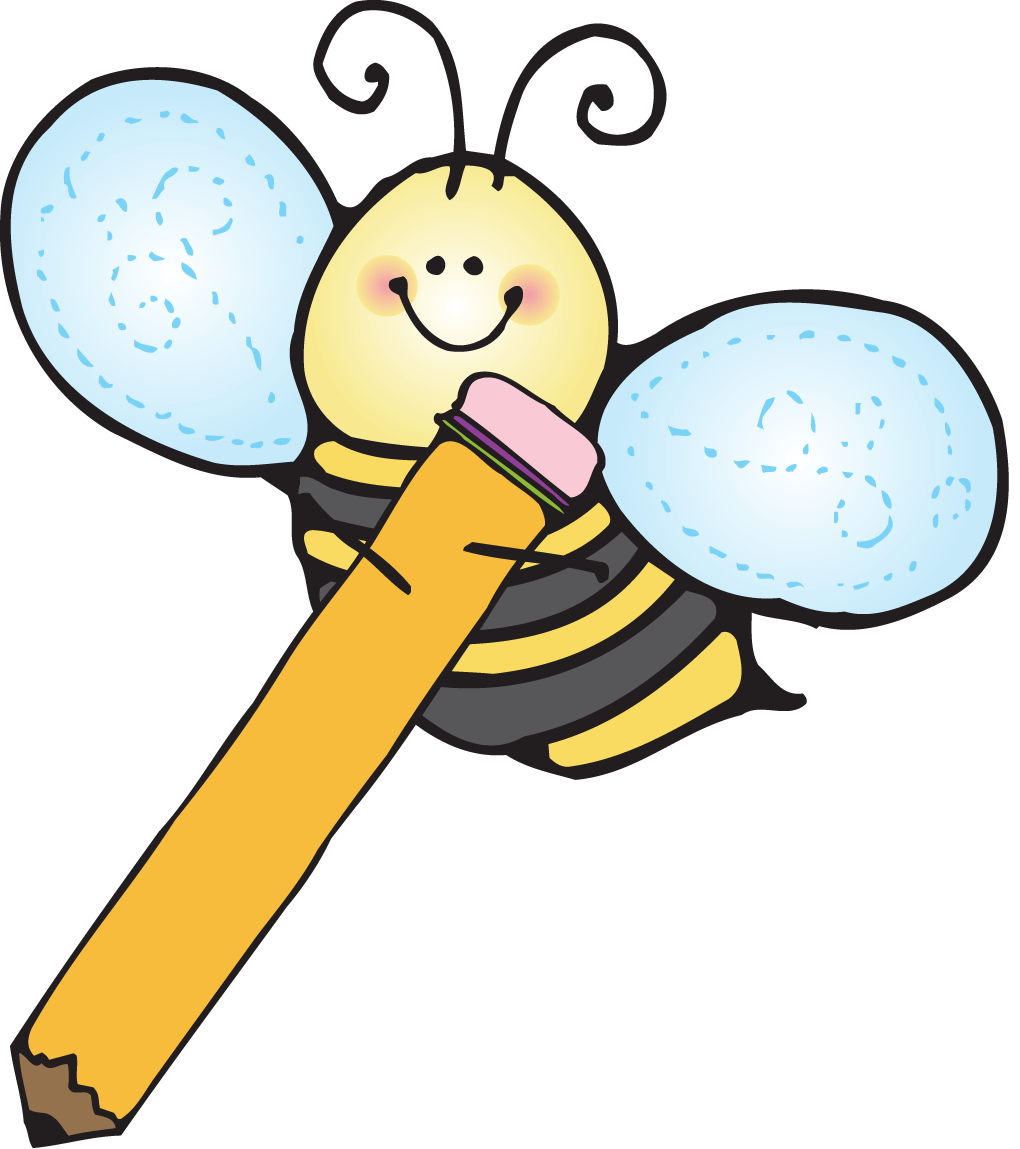  NJB School Events 2021-22 Because of COVID, we may have to schedule remote meetings. Schedule may change.  Collaborative Time: Every Thursday after the first Thursday (Staff Meetings) at 1:40-2:40 p.m., Room 26August 2021Date:School Event: 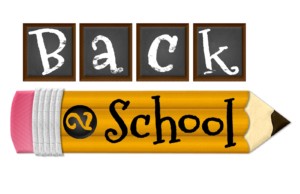 08/06Kinder Pancake Breakfast: Wednesday, 9:00-10:00 a.m.Parent Orientation: Wednesday, 10:30-11:30 a.m.PTA, NJB Uniform and Pride Shirts can be purchased. Class lists will be posted, and family packets will be handed out.08/09First Day of School: Monday, regular instruction08/10Steering Committee: Tuesday, 6:00-9:00 p.m., Room 2608/12Back to School Night: Thursday, 6:00-7:30 p.m., Cafeteria and remotely08/20Parent Leader in Me Training: Friday, 6:00-7:30 p.m., Room 2608/27PTA General Meeting: Friday 5:30-6:00 p.m., Cafeteria08/27PTA Movie Night: Friday, 6:00-7:30 p.m., Cafeteria08/23ELAC Meeting: Monday, 6:30-7:30 p.m., Room 2609/02NJB Picture Day: Thursday, All dayHearing and Vision Screening for Kinder, 2nd, and 5th Grades: Thursday, All daySeptember 2021Date:School Event: 09/06Labor Day: NO SCHOOL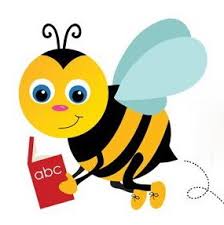 09/07Steering Committee Meeting: Tuesday, 6:00-9:00 p.m., Room 26NJB 4-H Program Begins: See schedule09/17Reading Literacy Lunch on The Lawn: Friday, See Lunch Schedule09/17Parent Leader in Me Training: Tuesday, 6:00-7:30 p.m., Room 2609/20ELAC Meeting: Monday, 6:30-7:30 p.m., Room 2609/24LIM Personal Best Assembly: Friday, 8:30-9:20 Primary and 9:20-10:10 Intermediate09/24PTA General Meeting: Friday, 5:30-6:00 p.m., CafeteriaPTA Movie Night: Friday, 6:00-7:30 p.m., Cafeteria09/27NJB TownHall Meeting: Monday, 6:00-7:00 p.m. Cafeteria “LCAP Overview and Timeline”October 2021Date:School Event: Healthy Me, 10/05Steering Committee Meeting: Tuesday, 3:30-5:30 p.m. Room 26Healthy Choices10/07Healthy Choices Kick-Off CampaignMonth!!!10/22LIM Personal Best Assembly: Friday, 8:30-9:20 Primary and 9:20-10:10 Intermediate10/25 to 10/29Healthy Choices Month Spirit Week: Details to Come! 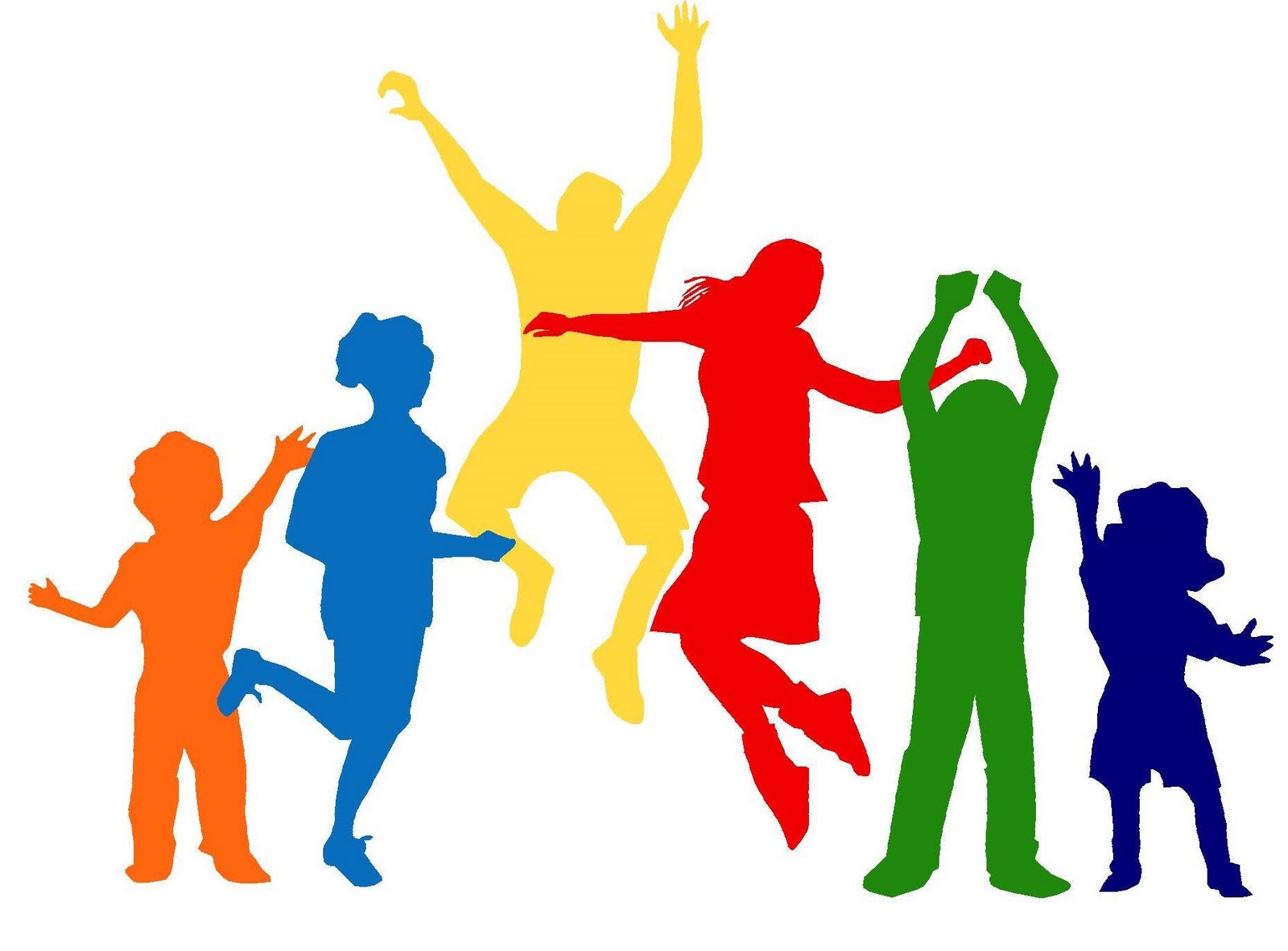 10/29PTA Harvest Festival: Friday, 4:30-6:30 p.m.10/29 to 11/05PTA Scholastic BookFair: Room 12, Dr. Mah Library10/22 to 11/29Scholar/Parent Conferences: See Classroom ScheduleNovember 2021Date:School Event: 11/05NJB TownHall Meeting: Monday, 6:00-7:00 p.m. Cafeteria “LCAP Goals I Input”11/02Steering Committee Meetings: Tuesday, 3:30-5:30 p.m. Room 26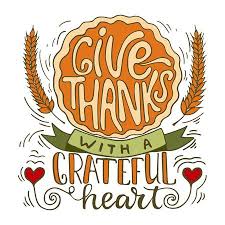 11/11Veteran’s Day: NO SCHOOL11/10Parent’s Meeting ELAC: Wednesday, 11/12 6:30-7:30 p.m. Room 26  11/10NJB Color Run: Wednesday, See Schedule11/11 to 11/28OFF TRACK, NO SCHOOLEnjoy Your Break with Family and Friends! December 2021Date:School Event: 11/29 to 12/03Scholar Benchmark Assessments: ELA, MATH, and Writing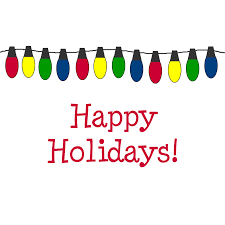 12/07Steering Committee Meeting: Tuesday, 3:30-5:30 p.m. Room 2612/10NJB STAFF Party: Friday, (See Flyer)12/13Parent’s Meeting ELAC: Monday, 6:30-7:30 p.m. Room 26  12/16Winter Celebration of Learning: Thursday, See Schedule12/17LIM Personal Best Assembly: Friday, 8:30-9:20 Primary and 9:20-10:10 Intermediate12/18 to 01/04Winter Break OFF TRACK, NO SCHOOLEnjoy Your Break with Family and Friends!January 2022Date:School Event: 01/11Steering Committee Meeting: Tuesday, 3:30-5:30 p.m. Room 2601/17MLK Holiday: NO SCHOOL01/24NJB TownHall Meeting: Monday, 6:00-7:00 p.m. Cafeteria ““LCAP Goal II and Input”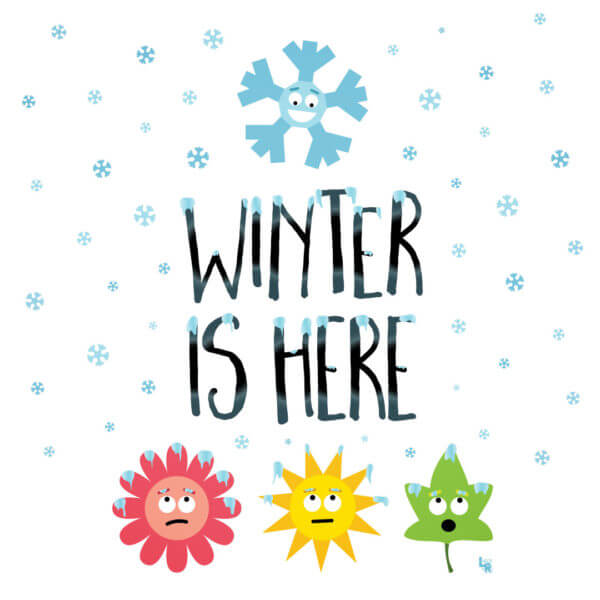 01/28PTA General Meeting: Friday, 5:30-6:00 p.m., CafeteriaPTA Movie Night: Friday, 6:00-7:30 p.m., Cafeteria01/31ELAC Meeting: Monday, 6:30-7:30 p.m., Room 2601/28LIM Personal Best Assembly: Friday, 8:30-9:20 Primary and 9:20-10:10 IntermediateFebruary 2022Date:School Event: 02/01Steering Committee Meeting: Tuesday, 3:30-5:30 p.m. Room 2602/07-02/11PTA Candy Grams: Celebrating Our Loved Ones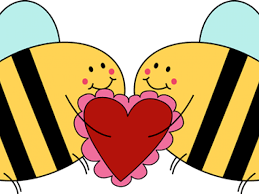 02/09PTA Meeting: 5:00-5:30 p.m., CafeteriaPTA Valentine’s Dinner and Reading Event: 5:30-7:30 p.m., Cafeteria02/14Lincoln’s Birthday: NO SCHOOL02/21President’s Day: NO SCHOOL02/21Leader in Me Ambassador and Career Day: See schedule and information02/28ELAC Meeting: Monday, 8, 6:30-7:30 p.m., Room 2602/24-03/4Parent/Scholar Conference: See teacher schedulePTA Scholastic BookFairMarch 2022Date:School Event: 03/01Steering Committee Meeting: Tuesday, 3:30-5:30 p.m. Room 2603/04Dr. Seuss Literacy Day Green Eggs and Ham Breakfast: Friday, 7:30-8:30 a.m., Cafeteria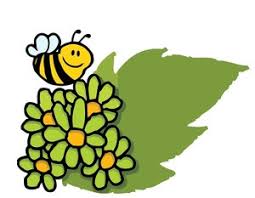 03/14-03/18PTA Candy Fundraiser: See Details and Schedule03/14NJB TownHall Meeting: Monday, 6:00-7:00 p.m. Cafeteria “LCAP Goal II and Input”03/25LIM Personal Best Assembly: Friday, 8:30-9:20 Primary and 9:20-10:10 Intermediate03/28ELAC Meeting: Monday, 6:30-7:30 p.m., Room 2604/01Reading Literacy Lunch on the Lawn/Color Run: Friday, See scheduleApril 2022Date:School Event: 04/05Steering Committee Meeting: Tuesday, 6:00-9:00 p.m., Room 26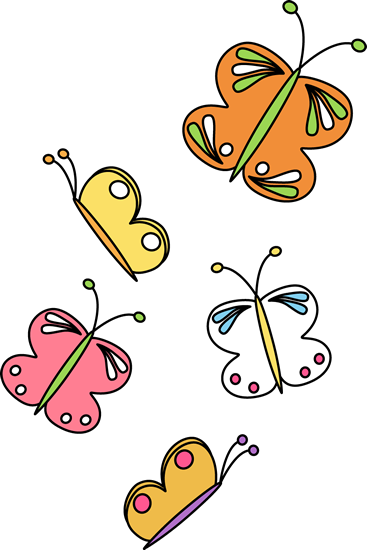 04/11ELAC Meeting: Monday, 6:30-7:30 p.m., Room 2604/16-05/01Spring Break/Off Track: NO SCHOOLMay 2022Date:School Event: 05/02-05/20CAASPP Testing: Grades 3-605/03Steering Committee Meeting: Tuesday, 3:30-5:30 p.m. Room 26?????SLY Park 6th Grade Trip: See information and schedule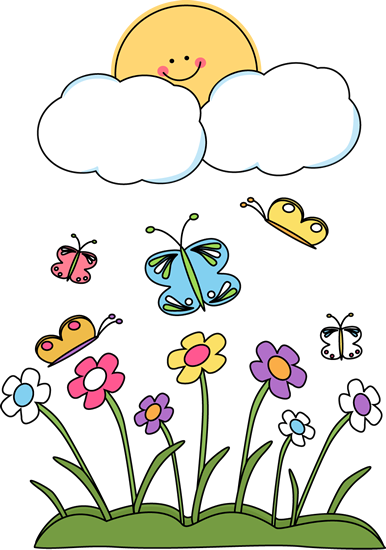 05/16NJB TownHall Meeting: Monday, 6:00-7:00 p.m. Cafeteria “LCAP Overview and Timeline”05/23—5/27PTA Scholastic Bookfair BOGO: Dr. Mah Library, Room 1205/31ELAC Meeting: Tuesday, 6:30-7:30 p.m., Room 2605/26NJB Celebration of Learning Multicultural and Agricultural Event: Thursday, 5:00-7:30 p.m.June 2022Date:School Event: 06/07Steering Committee Meeting: Tuesday, 3:30-5:30 p.m. Room 26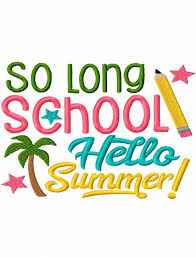 06/03LIM Personal Best Assembly: Friday, 8:30-9:20 Primary and 9:20-10:10 Intermediate06/07NJB Staff VS. Scholars Games Day: Tuesday, 8:30-10:30 a.m., NJB PlaygroundKinder Play Day: Wednesday, 8:30-10:30 a.m., NJB Kinder Playground06/08NJB Water Play Day and LCAP BBQ: Wednesday, 9:00-1:20 p.m. Cafeteria “LCAP Presentation”06/09Last Day of School: Kinder Promotion: Thursday, 9:00-10:00 a.m.6th Grade Promotion: Thursday, 10:30-11:30 a.m.06/09Staff Checkout: See schedule